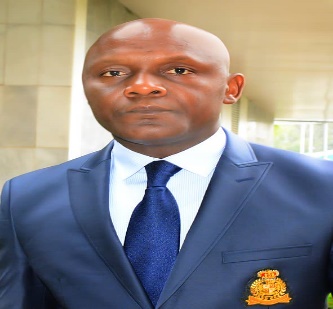 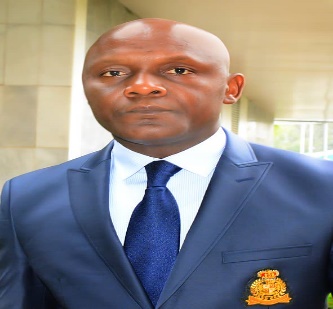                      DJOFANG Darly-Aymar                                Camerounais              Tel: (+237) 699 20 88 07 / (+237) 678 31 59 66                    E-mail: djofangdarly@gmail.com                     BP: 5054 Douala CAMEROUN         Cabinet sis 433, Rue FOUCAULD-AKWA-DOUALA(Immeuble en Carreaux Marrons-Face DE LA SALLE-3e étage à Gauche)                           Tél : (+ 237) 233 432 581          AVOCAT au Barreau du CamerounI-FORMATIONS ET STAGE EN ARBITRAGE ET MEDIATION/EXPERIENCESExpériences Acquises en ArbitrageConseil des sociétés ZENITHE INSURANCE et Compagnie Professionnelle d’Assurances (CPA) dans un dossier d’arbitrage récent devant le Tribunal Arbitral sous l’égide du Centre de Médiation et d’Arbitrage du GICAM ; (intérêt du litige, plus de 3 Milliards FCFA) ; Sentence arbitrale rendue le 24 décembre 2021. Nature du litige : contentieux du droit des assurances ;Coarbitre dans un arbitrage ad hoc, affaire société LCC Sarl devenue Horizon Construction Sarl, DZONING Maurice Lumière et ATSAKOU DZONING Kevine c/ KOUOH Salayrolle. Nature du litige : conflits entre associés, (procédure en cours) ;Arbitre référencé au Centre d’Arbitrage et de Médiation de Lomé (CIAM) ;Arbitre référencé sur la liste des arbitres du Centre de Médiation et d’Arbitrage du GICAM (CMAG) ;Arbitre référencé sur la liste des arbitres de la Cour d’arbitrage du Togo (CATO) ;Arbitre sélectionné pour intégrer la liste des arbitres du Comité Nationale Camerounais de la Chambre de Commerce Internationale-ICC Cameroon, Lettre du 27 décembre 2022 ;Formations, Stages, Séminaires et Colloques en arbitrageFormations et StagesFormation en vue du recrutement des arbitres et médiateurs au Centre d’arbitrage et de médiation de Lomé (CIAM), sous les thèmes « l’impécuniosité dans l’arbitrage, arbitrage et espionnage, l’évaluation du préjudice en matière d’arbitrage, Arbitrage et corruption, l’arbitrage commerciale, l’arbitrage maritime, l’arbitrage d’investissement, l’arbitrage financier, la pratique de la médiation », Lomé du 05 au 07 septembre 2023 ;Formation des conseils en arbitrage International organisée par SOAS University of London du 24 au 26 juillet 2023 à Abidjan sur le thème : « Case Theory and strategy. Ethics of Counsel. Expectations of the Tribunal. Expert and Fact Witness. Examinations. Written and Oral Advocacy »Formation des Arbitres organisée par l’Ecole Régionale Supérieure de la Magistrature de l’OHADA (ERSUMA) du 21 au 23 Juin 2023 à Abidjan sur le thème « Pratique de l’arbitrage CCJA : initiation, conduite, contrôle et recours contre la sentence arbitrale. Travaux à partir d’un cas pratique » ;Formation des Arbitres organisée par l’ERSUMA à Yaoundé sur le Thème « Management de Centre d’arbitrage », les 22 et 23 Septembre 2022 ;Formation des Arbitres organisée par l’ERSUMA à Yaoundé sur le Thème « Exercice de la fonction d’arbitre et management de la procédure d’arbitrage OHADA », les 19, 20 et 21 Septembre 2022 ; Stage de Formation pour les praticiens en Arbitrage international, session de Douala du 06  au 08 Juin 2022 organisé par le Centre de Médiation et d’Arbitrage du GICAM avec le sponsoring du SOAS University of London et ALSF (Facilité Africaine de Soutien Juridique de la BAD) ;Formation au Module 1 : « Duties and Responsabilities of the Arbitral Secretary », organisé le 04 Septembre 2021 par International Arbitration Centre- Lagos Chamber Of Commerce ;Stage de Formation à la Pratique de l’arbitrage commercial OHADA, organisée par le CADEV, novembre à décembre 2020, pour une durée académique de 240 heures ;Stage de Formation en Médiation commerciale OHADA par la Faculté de droit de l’Université McGill de Montréal d’une durée de 40 heures correspondant à 4 crédits sous le thème : « La médiation commerciale sous l’égide de l’acte uniforme relatif à la médiation : habiletés, compétences et attitudes », du 15 au 19 Avril 2019.Formation : Etude d’un cas pratique selon le Règlement d’Arbitrage de la CCI à Douala (CAMEROUN), du 21 Novembre au 23 Novembre 2018.Stage de Formation pratique à l’Arbitrage d’un cycle de 32 heures, du 29 octobre au 1er novembre 2018, dispensée par le Centre de Médiation et d’Arbitrage de Paris (CMAP) au Cameroun pour le Centre d’arbitrage du GICAM.Colloques et SéminairesParticipation to 4th Annual Conference of African Arbitration Association, 12th -14th October, 2023, Cape Town, South AfricaParticipation la 2ème édition des journées africaines de l’arbitrage et de la médiation organisée à Abidjan les 27 et 28 juillet 2023 sur le thème : « Le règlement des différends commerciaux et des investissements par l’arbitrage et la médiation dans le cadre de l’OHADA et de la ZLECAF » ;Participation au Colloque co-organisé par JUS AFRICA et OSIRIS sur le Thème « Arbitrage et Recouvrement en Droit OHADA », les 7 et 8 Juillet 2022 à Lomé, Hôtel 2 Février ;Participation au Colloque International pour le Lancement des activités du Centre International d’Arbitrage et de Médiation de Lomé, sur le Thème « Arbitrage des litiges Maritimes et Financiers en Afrique », les 28 et 29 Avril 2022 à Lomé ;Participation au Colloque sur « Le Règlement des différends Relatifs aux Investissements parArbitrage et Médiation dans l’Espace OHADA », organisé les 16, 17 Janvier 2020 par l’APAA (Association pour la Promotion de l’Arbitrage en Afrique) ;Participation au Colloque « Arbitrage et sûretés en droit OHADA », organisé par JUS AFRICA et l’Ordre des Avocats du Barreau de Côte d’Ivoire, les 10 et 11 Juin 2021 à Abidjan ; Participation au Colloque International sur les 20 ans d’Arbitrage OHADA : Bilan et Perspectives organisé les 17 et 18 Octobre 2019 par Jus Africa et l’OHADA ;Formation en « FINANCEMENTS STRUCTURES : Analyses Juridiques et Règlementaires », FINAFRIQUE, du 15 au 17 Juillet 2019.Participation à la 11e et 12e Rencontre Autour de l’Arbitrage sur le thème : « La Rédaction des Actes Juridictionnels par l’Arbitre : Guide Pratique » avec participation aux deux sessions, organisée par le Centre d’Arbitrage du GICAM, le 23 Avril 2019. Participation à la 10e Journée de l’Arbitrage sur le thème : « Le Coarbitre » organisée le 28 Février 2019 au Centre d’Arbitrage du GICAM.Participation au Séminaire de Formation sur la Pratique de l’Arbitrage et de la Médiation tenu à Douala du 14 au 16 Juin 2018 organisée par l’Ordre des Avocats au Barreau du Cameroun.II-FORMATIONS ACADEMIQUES ET CERTIFICATIONSStage de Formation en Pratique de l’Audit Juridique et de la Gestion des Risques Juridiques dans les Entreprises et les Administrations, du 02- 04 Août 2022, organisé par le CADEV ;Certificat de Qualification Professionnel (CQP) délivré par le MINEFOP et Vocational Training Institute « FALIS », spécialité : Administrateur de Sociétés ;Certificat de Qualification Professionnel (CQP) délivré par le MINFOP et Vocational Training Institute « FALIS », spécialité : Secrétariat Juridique des sociétés ;  DEA (Diplôme d’Etudes Approfondies), option Droit Communautaire des affaires, Université de Dschang (FSJP), Mention Assez Bien ; Maitrise en droit privé, option Droit et carrière judiciaire, Université de Dschang (FSJP), Mention Assez Bien ;Licence en droit et sciences politique, Université de Dschang (FSJP), Mention Assez Bien. Octobre 2008 : Animateur de la Rubrique « Jurisprudence des Cours et Tribunaux  matière civile et commerciale à la Revue de Droit et de Science Politique « Juridis Périodique ». III-AUTRES SEMINAIRES ET COLLOQUES/ CONFERENCESParticipation à la 10e édition du Congrès Africain des Juristes d’Affaires (COJA 2017) sous les thèmes : La technique contractuelle au service de la maîtrise du risque juridique : apports, limites et bonnes pratiques ; Méthodologie pour une cartographie fidèle et dynamique des risques juridiques sectoriels ou spécifiques ;Le risque-procès : optimiser les coûts, les délais, la durée et l’impact sur l’image de l’entreprise ;Les conditions et les modalités d’externalisation de la gestion du risque juridique.Cours magistral du Pr Paul-Gérard POUGOUE « Les dimensions normatives de l’OHADA : altitude, amplitude et servitudes »Participation à la session de formation continue organisée par le Centre International de Formation en Afrique des Avocats Francophone (CIFAF) du 5 au 6 décembre 2016 à Yaoundé.Participation à la VII édition du Congrès Africain des Juristes d’Affaire sur le thème de Formation « Droits, Pratiques et Contentieux fonciers et immobiliers en Afrique : Regards des acteurs », organisé par le CADEV à Brazzaville (Congo) du 7 au 9 Octobre 2014 ; Participation au Séminaire de formation sur le thème « Maîtriser les techniques de gestion des réclamations et des litiges liés aux transports et aux assurances des marchandises en zones OHADA et CEMAC » organisé par le CRAF à Douala du 19 au 20 Juin 2014 ; Participation au Séminaire de formation sur le thème « Conformité dans le secteur bancaire et fiscalité internationale : les exigences de la règlementation FATCA » organisé par l’AEDJ à Douala du 12 au 13 Mars 2014 ;Participation au Séminaire de formation sur le thème « Outils d’analyse et d’évaluation de la conformité réglementaire, comment créer et gérer une veille règlementaire », organisé par le GICAM à Douala du 28 au 29 Mai 2013 ; Participation au séminaire organisé par le GERDIIC à l’occasion des Journées annuelles de l’OHADA, du 28 au 30 octobre 2009 à l’Université de Dschang sur le thème « Quinze ans d’application du droit des affaires OHADA (droit commercial général, droit des sociétés, recouvrement des créances, droit des sûretés, procédures collectives d’apurement du passif, arbitrage) » ; et du 17 au 18 Octobre 2008 sur le thème « la Réforme des institutions communautaires ; le droit pénal des affaires OHADA » ;Participation à diverses manifestations scientifiques internationales : Concours « Charles Rousseau » de procès fictif en Droit international (Tunisie en 2008) ;  Concours Panafricain de Procès Fictif sur les Droits de l’Homme en Afrique (Afrique du Sud en 2005 ; Ethiopie en 2006 ; Sénégal en 2007) ; Concours de Droit International Humanitaire Jean-Pictet, Madrid (Espagne en 2007) ;IV-DIVERSTravaux de recherches et PublicationsEn collaboration avec Docteur  Guy Blaise DZEUKOU, Code de Procédure Pénale, Annoté et Commenté, Tome I, Editions Juridiques Camerounaise, 1e édition, 2007, 575p.Mémoire de DEA en Droit Communautaire et comparé CEMAC-OHADA, sous le Thème : « L’ordre Juridique OHADA »Quelques PublicationsPublications Récentes en arbitrage« Panorama de la jurisprudence de la Cour Commune de Justice et d’Arbitrage en droit de l’arbitrage d’arbitrage: années 2021 et 2022 », in Paris Journal of International Arbitration, (Les Cahiers de l’Arbitrage), 2023, Numéro spécial Afrique (Africa Special Issue), P. 363-388« Les Conflits entre actionnaires », Acte du Colloque organisé du 23 au 25 Mars 2022 à Yaoundé sur le Thème : 20 ANS DE Jurisprudence CCJA, (Dir), P. 69-90 ;« Convention d’arbitrage insérée dans une lettre de garantie-Validité-Oui-Opposabilité au bénéficiaire de la garantie-Oui- Exception d’incompétence des juridictions étatiques- Oui, Note sous arrêt CCJA n° 129/2016 du 07 juillet 2016 », JURIDIS PERIODIQUE, n° 127, Juillet-Août-Septembre 2021, P. 49-56 ;« Arbitrage et Mise en Œuvre des Sûretés », article co-rédigé avec Achille NGWANZA et Jérémie WAMBO, Acte du Colloque des 10 et 11 juin 2021, Arbitrage et Sûretés (Dir), Lexis Nexis, P. 129-147 ; Note sous CCJA, Ass. Plén., Arrêt n° 167/2019 du 22 Mai 2029, in Actualité trimestrielle du droit des affaire (ATDA), n° 03, octobre-novembre-décembre 2019, p. 120-123 ;Note sous CCJA, 1ère Ch., Arrêt n° 181/2019 du 29 juin 2019, in Actualité trimestrielle du droit des affaire (ATDA), n° 04, janvier-février-mars 2020, p. 105-108 ;Note sous CCJA, 2ème Ch., Arrêt n° 249/2019 du 07 novembre 2029, in Actualité trimestrielle du droit des affaire (ATDA), n° 04, janvier-février-mars 2020, p. 110-112 ;Note sous Cour d’appel de commerce d’Abidjan, 1ère Ch.,  Arrêt n° 410/2019 du 20 juin 2029, in Actualité trimestrielle du droit des affaire (ATDA), n° 03, janvier-février-mars 2020, p. 113-116 ;Note sous CCJA, 1ère Ch., Arrêt n° 253/2019 du 07 novembre 2029, in Actualité trimestrielle du droit des affaire (ATDA), n° 04, janvier-février-mars 2020, p. 117-119 ;Note sous CCJA, 1ère Ch., Arrêt n° 277/2019 du 28 novembre 2019, in Actualité trimestrielle du droit des affaire (ATDA), n° 05, avril-mai-juin 2020, p. 127-129 ;Note sous CCJA, Ass. Plén., n° 306/2019 du 12 décembre 2020, in Actualité trimestrielle du droit des affaire (ATDA), n° 05, avril-mai-juin 2020, p. 130-132 ;Note sous CCJA, 2ème Ch., Arrêt n° 21/2020 du 30 juin 2020, in Actualité trimestrielle du droit des affaire (ATDA), n° 05, avril-mai-juin 2020, p. 133-135 ;Autres Publications« Le nouveau visage de la Cour suprême du Cameroun : vers une plus grande efficacité ? A propos de la loi n° 2006-016 du 29 décembre 2006 fixant l’organisation et le fonctionnement de la Cour suprême », Revue de L’Ecole Régionale Supérieur de la Magistrature de l’OHADA, n° 1 ; Annales de la Faculté des Sciences Juridiques et Politiques de l’Université de Dschang.Note sous Cour d’appel du Littoral, Arrêt n° 118/REF du 23 juin 2008, affaire Société Laverie Industrielle c/ SOCIMO. Bail commercial- Insertion d’une clause résolutoire avec attribution de compétence au juge des référés- Invalidation de la clause résolutoire ?- Expulsion du preneur- compétence du juge des référés ? Juridis Périodique n° 90 Avril-Mai-Juin 2012, page 33 et suivantes ;« L’acquisition, par la victime, de la qualité de partie au procès pénal au regard du Code de procédure pénale et de la jurisprudence de  suprême », Annales de  des Sciences Juridiques et Politique de l’Université de Dschang, Tome 14, 2010, Pp.303-320 ;« Revue de jurisprudence civile et commerciale de la cour d’appel du centre », Juridis Périodique, n° 82, Avril-Mai-Juin 2010, Pp. 63-75 ;« Revue de jurisprudence civile et commerciale de  d’appel du Centre », Juridis Périodique n° 80, Octobre-Novembre-Décembre 2009, Pp. 82-90 ; « Bilan et perspectives de la contribution des Etats membres à l’effectivité du droit OHADA », Annales de  des Sciences Juridiques et Politiques de l’Université de Dschang, Tome 13, 2009, Pp. 275-291 ;« Revue de jurisprudence civile et commerciale de  d’appel de l’Ouest à Bafoussam », Juridis Périodique n° 76, Octobre-Novembre-Décembre 2008, Pp 66-74 ;Prix et DistinctionsPrix Mohamed Bedjaoui du « Meilleur Mémoire de l’Est et du Sud » à la 24ème  édition du Concours « Charles Rousseau » de procès simulé en Droit International, Tunis-Hammamet, 26 avril-4 mai 2008 ;Prix du meilleur plaideur francophone  à la 15ème  édition du concours africain de procès fictif en Droits de l’homme, Université Addis Abéba, (Ethiopie) ;Distinction d’Excellence Académique de l’Université de Dschang  pour les performances pendant l’année académique 2004 /2005 ;Vie associativesMembre de l’Amicale des Anciens Etudiants de la Faculté de Droit de l’Université de Dschang ;Langues parlées et écrites/ autres connaissancesFrançais : Niveau excellent ;Anglais : Niveau moyen ;Maitrise de l’outil informatique ;Parfaite connaissance de l’environnement juridique Camerounais ;Capacité de travail en équipe, sens de la rigueur, de la confidentialité et de l’organisation au travail ;Loisirs Lecture des revues et articles de droit ; lecture des journaux et autres périodiques ;Musique classique, Jazz, Makossa, voyages, Sports : marche, gym et Tennis Fait à Douala, le 29 novembre 2023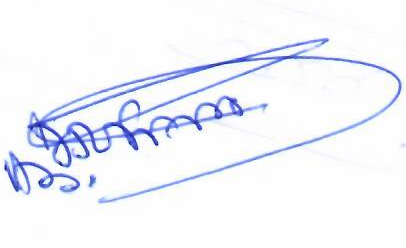 Me DJOFANG Darly Aymar